Утверждаю:Директор ГБУК ИОДБ им. Марка Сергеева______________ Гавриш  Я.Ю.Паспорт доступности Государственного бюджетного учреждения культуры «Иркутская областная детская библиотека им. Марка Сергеева»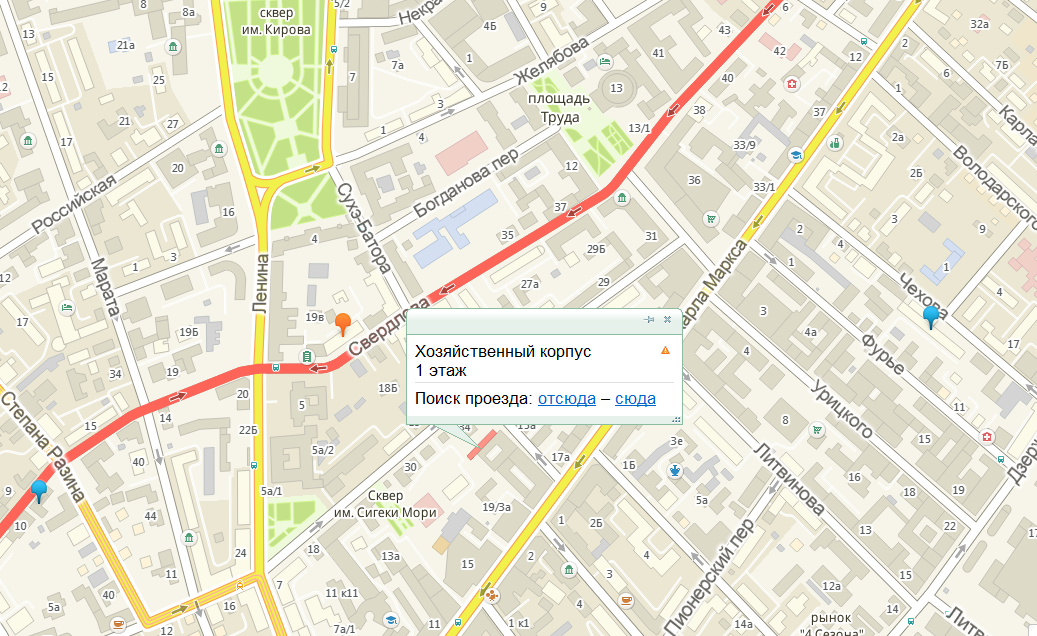 1. Информация об объекте. 1.1. Наименование объекта: Государственное бюджетное учреждение культуры «Иркутская областная детская библиотека им. Марка Сергеева.1.2. Адрес объекта: 664025, Иркутск, ул. Свердлова, 23тел. 8(3952) 24-23-16, тел./факс 8(3952) 24-23-16, e-mail: iodb@yandex. ru1.3. Форма собственности: государственная1.4. Основание для пользования объектом: оперативное управление1.5. Учредитель объекта: Министерство культуры и архивов Иркутской области.1.6. Сведения о размещении объекта:- часть 1 этажа жилого 4-этажного дома - наличие закрепленного земельного участка отсутствует.1.7. Год ввода в эксплуатацию здания – 1957, год основания библиотеки – 1958.1.8. Дата последнего капитального ремонта - 2017, дата предстоящих ремонтных капитальных работ – 2019 год.2. Характеристика деятельности организации на объекте.2.1. Сфера деятельности: культура2.2. Вид деятельности: библиотечное обслуживание населения.2.3. Категории обслуживаемого населения: дети от 0 до 15 лет, родители, руководители детского чтения.2.4. Виды оказываемых услуг: библиотечное обслуживание граждан, хранение обязательного экземпляра детских документов, изданных на территории Иркутской области, формирование и хранение фонда детской и методической литературы, научно-методическое обеспечение развития библиотек Иркутской области, информационная, культурно-массовая работа.2.5. Формы оказания услуг: на объекте, дистанционно.2.6. Средняя посещаемость: 200 человек в день.2.7. Участие в исполнении ДЦП «Доступная среда для инвалидов и других маломобильных групп населения на 2016-2018 годы» - да, с 2016 г. 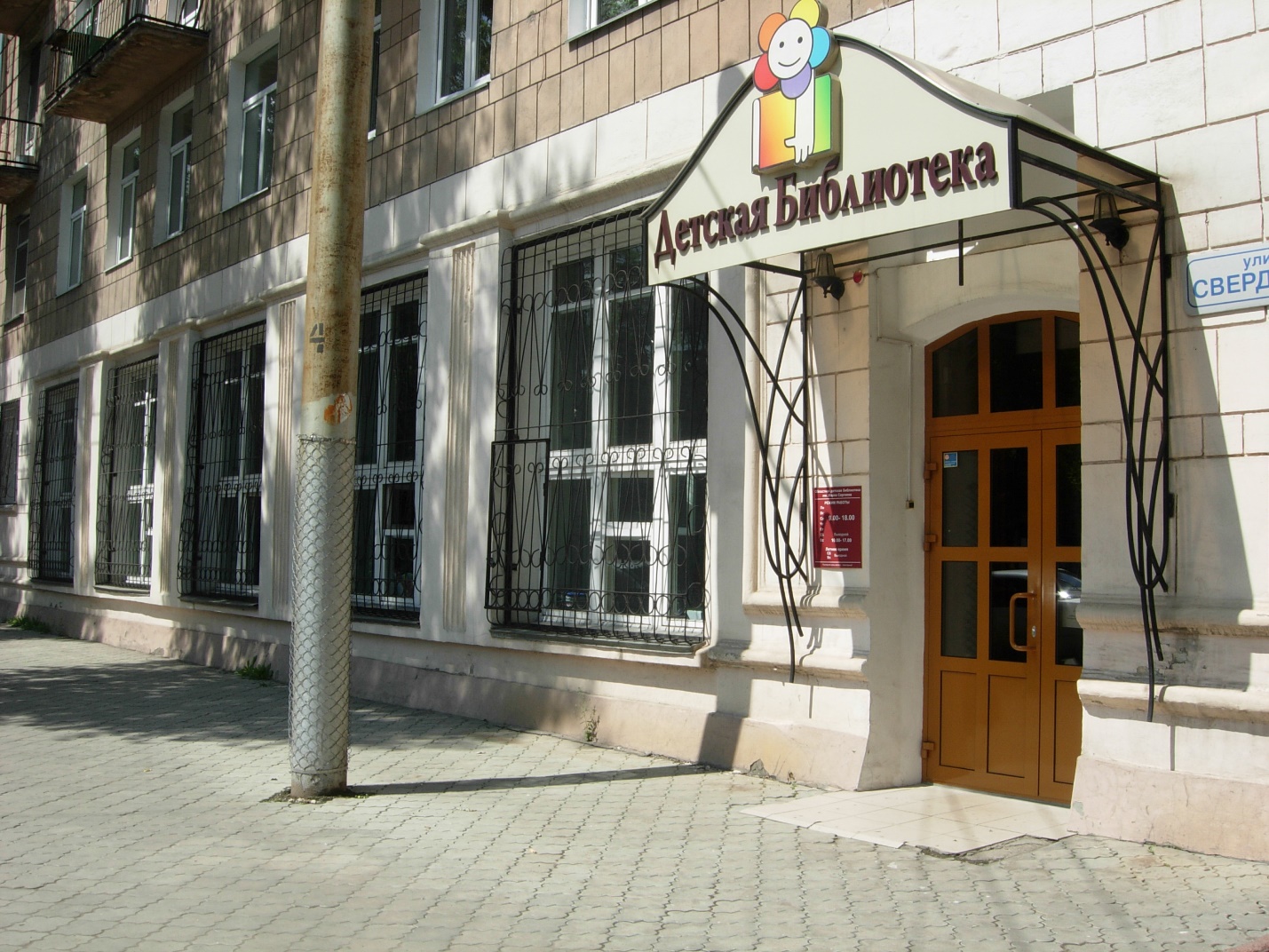 2. Сведения о доступности элементов объекта.   Доступность отдельных элементов библиотеки.2.4.  Итоговое заключение о состоянии доступности объекта: ДЧ-В (доступно частично всем)3. Управленческое решение.3.1. Рекомендации по адаптации основных структурных элементов объекта3.2.  Период проведенных работ: 2016 год в рамках исполнения ДЦП «Доступная среда для инвалидов и других маломобильных групп населения на 2016-2018 годы», плана на 2016 год. Дальнейшее планирование работ – 2019-2021 годы (при наличии финансирования).3.3. Оценка результата исполнения программы, плана (по состоянию доступности): Доступно-полностью всем.3.4.  Для принятия решения требуется, не требуется (нужное подчеркнуть) согласование Имеется заключение уполномоченной организации о состоянии доступности объекта. 4. Особые отметкиПаспорт сформирован на основании:1. Анкеты (информации об объекте).2. Обследования объекта. 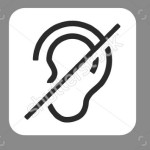 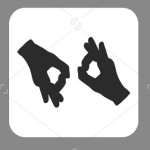 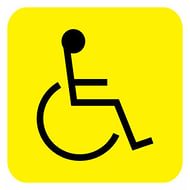 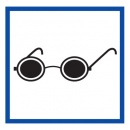 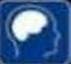 2.1. Категории обслуживаемых инвалидов –инвалиды с нарушением опорно-двигательного аппарата, нарушениями зрения с сопровождающими, нарушениями слуха, нарушениями умственного развития.Указывается: ДП-В - доступно полностью всем; ДП-И – доступно полностью избирательно (указать категории инвалидов); ДЧ-В - доступно частично всем; ДЧ-И– доступно частично избирательно (указать категории инвалидов); ДУ - доступно условно, ВНД – временно недоступно2.1. Категории обслуживаемых инвалидов –инвалиды с нарушением опорно-двигательного аппарата, нарушениями зрения с сопровождающими, нарушениями слуха, нарушениями умственного развития.Указывается: ДП-В - доступно полностью всем; ДП-И – доступно полностью избирательно (указать категории инвалидов); ДЧ-В - доступно частично всем; ДЧ-И– доступно частично избирательно (указать категории инвалидов); ДУ - доступно условно, ВНД – временно недоступно2.1. Категории обслуживаемых инвалидов –инвалиды с нарушением опорно-двигательного аппарата, нарушениями зрения с сопровождающими, нарушениями слуха, нарушениями умственного развития.Указывается: ДП-В - доступно полностью всем; ДП-И – доступно полностью избирательно (указать категории инвалидов); ДЧ-В - доступно частично всем; ДЧ-И– доступно частично избирательно (указать категории инвалидов); ДУ - доступно условно, ВНД – временно недоступно№№Основные структурно-функциональные зоныСостояние доступности1Территория, прилегающая к зданиюДЧ-И2Вход (входы) в зданиеДП-В3Путь (пути) движения внутри здания (в т.ч. пути эвакуации)ДЧ-В4Зона целевого назначения здания (целевого посещения объекта)ДП-В5Санитарно-гигиенические помещенияДЧ-В6Система информации и связи (на всех зонах)ДП-В7Пути движения к объекту (от остановки транспорта)ДЧ-ИПути движения.Остановка «Сухэ-Батора» - автобусы №№ 28, 30 (расстояние до объекта – 200 м).  Остановка «Сквер Кирова» -  троллейбусы №№ 3, 4, 7, 8 (расстояние до объекта – 200 м). Наличие пешеходных переходов. Перепады высоты на пути следования имеются (бордюры).                                                                                                           Остановка «Художественный музей» - автобусы №№ 7, 80, 90, 16, 28, 30, 77, 99, 20; троллейбусы №№ 3, 4, 7, 8 (расстояние до объекта – 350 м).  Остановка «Степана Разина» и «Горького» - трамваи №№ 1, 2 (расстояние до объекта – 430 м). Наличие светофоров. Перепады высоты на пути следования имеются (бордюры).Парковка.Специально выделенная автостоянка отсутствует. Расстояние от проезжей части до входа в здание 7 метров. Вдоль проезжей части – бордюр, прерывающийся на участке проезжей части - въезда во двор (перепадов высоты - нет). При входе на тротуар – пандус.Доступно частично всем, для инвалидов-колясочников, для инвалидов с нарушением опорно-двигательного аппарата, нарушениями слуха, зрения, нарушениями умственного развития.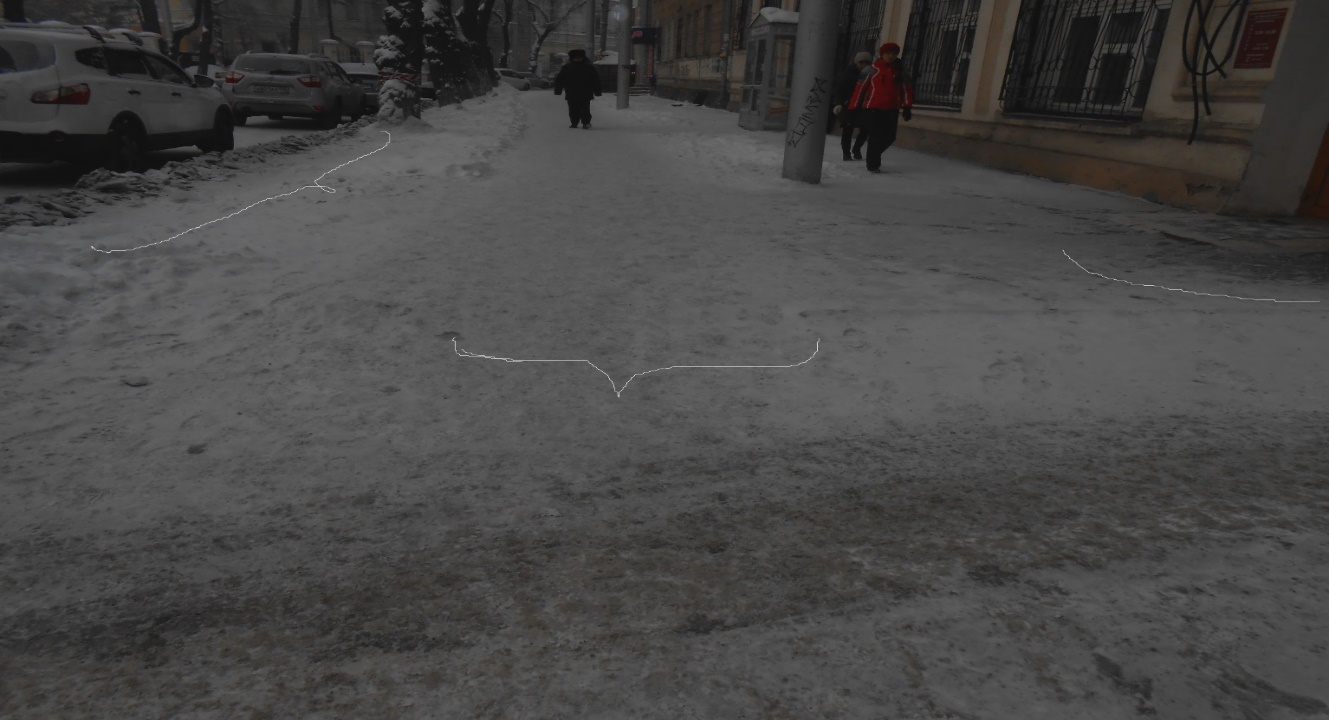 Санитарное помещение.На пути следования до санузла имеются перепады высоты: до 80 см (ступени), наличие перил, мобильных пандусов, ширина прохода – до 100 см.Доступно частично всем. Доступно для следующих категорий инвалидов —с нарушением слуха, нарушениями зрения, инвалидам-колясочникам, инвалидам с нарушениями опорно-двигательной системы. нарушениями умственного развития.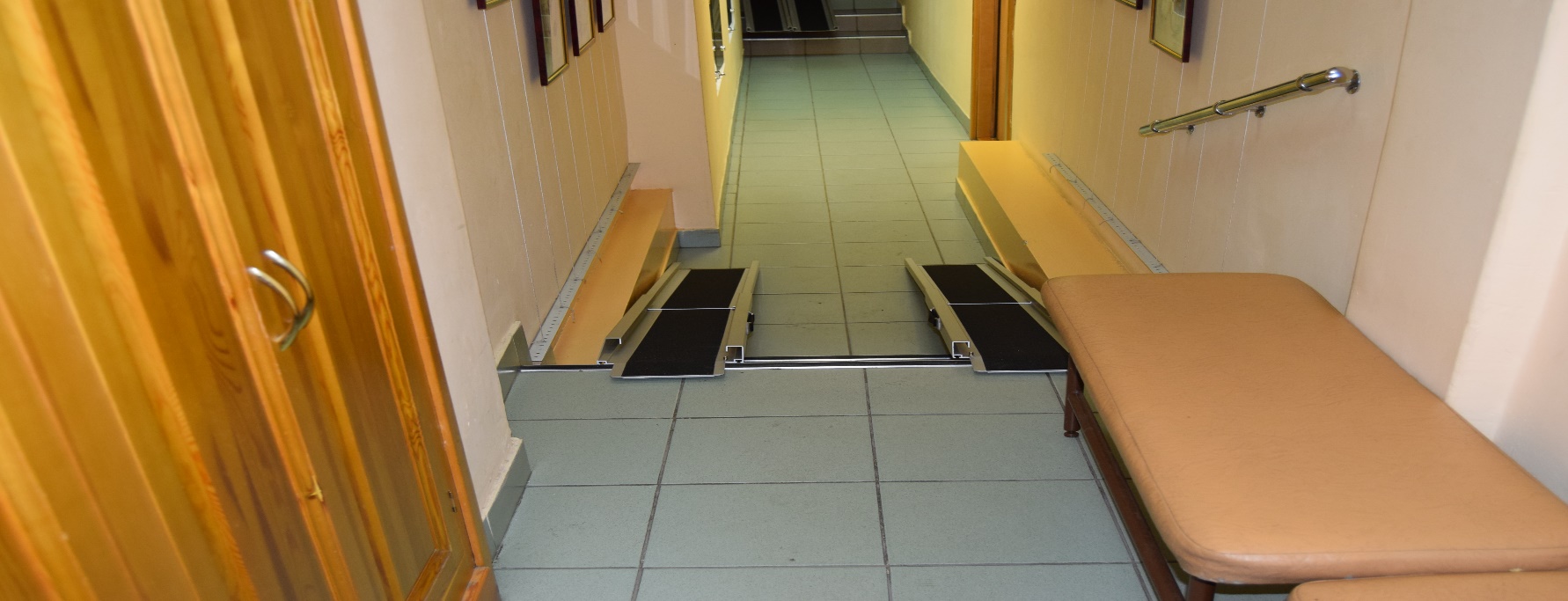 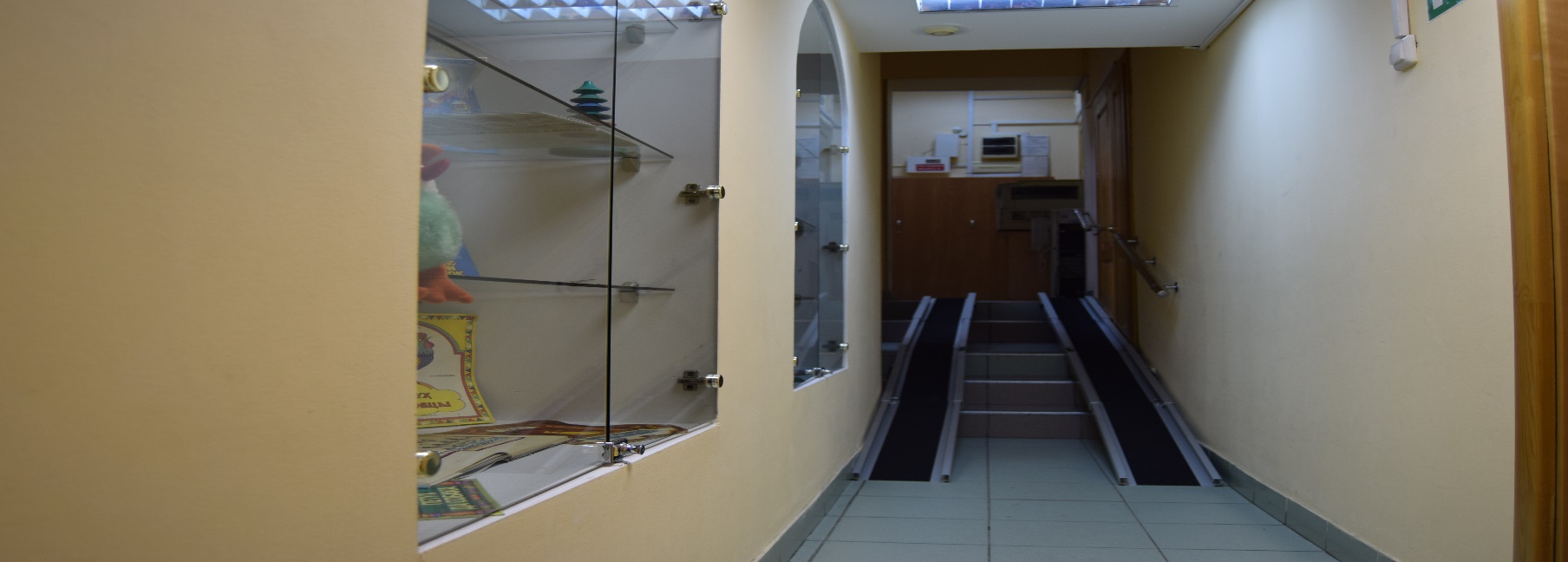 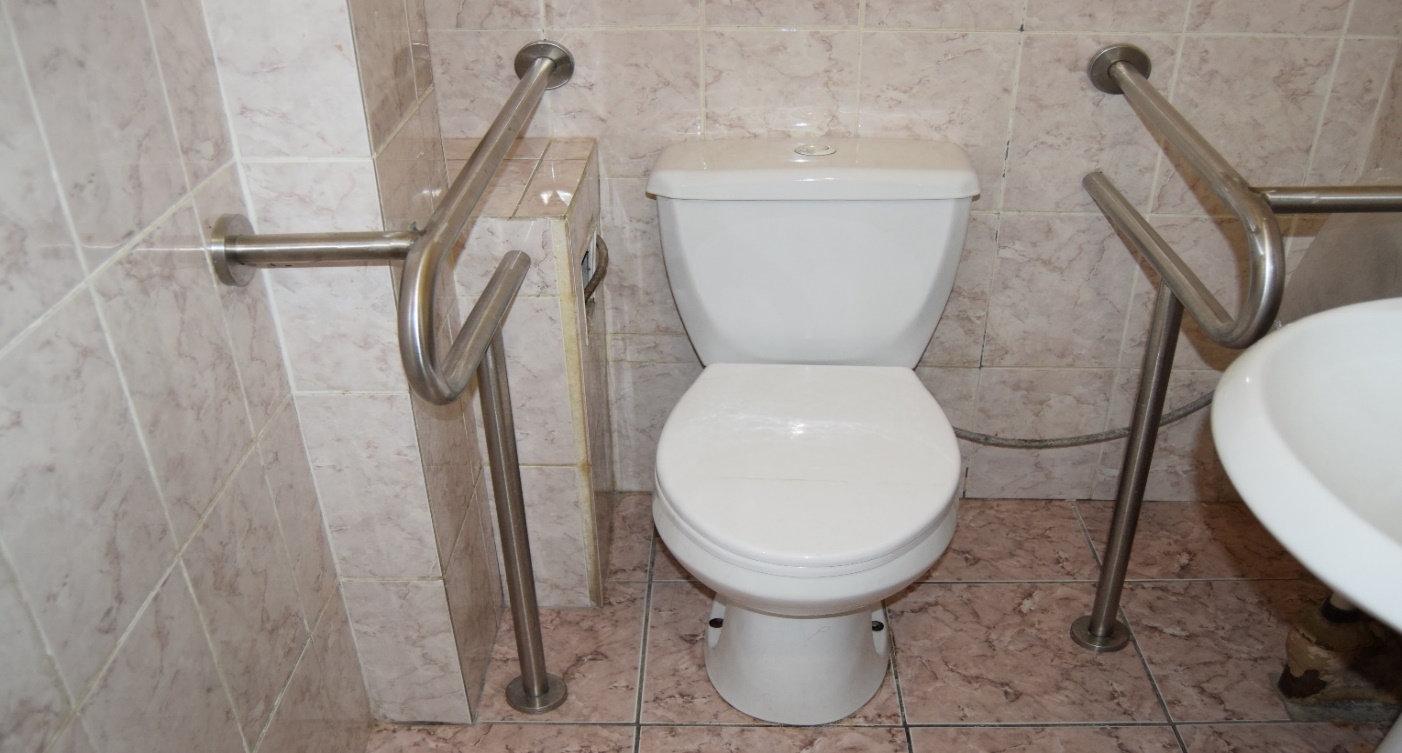 Информация и связь.Наличие дублирования информации о режиме работы библиотеки.Связь – наличие прибора «Пульсар», с помощью которого читатель обращается за помощью при входе в библиотеку.  Доступно полностью всем. Доступно для следующих категорий инвалидов — с нарушением слуха, нарушениями зрения, инвалидам-колясочникам, инвалидам с нарушениями опорно-двигательной системы. нарушениями умственного развития.№№п \пОсновные структурно-функциональные зоны объектаРекомендации по адаптации объекта (вид работы)*Вид работ1Территория, прилегающая к зданию (участок)Не нуждается2Вход (входы) в зданиеИндивидуальное решение Расширение входной зоны. Реконструкция гардероба.3Путь (пути) движения внутри здания (в т.ч. пути эвакуации)Капитальный ремонтУвеличение пространства между стенами в проходах4Зона целевого назначения здания (целевого посещения объекта)Индивидуальное решение \Закупка специальной мебели5Санитарно-гигиенические помещенияТекущий ремонтУстановка новой раковины и поручней6Система информации на объекте (на всех зонах)Индивидуальное решение 